SUPPLEMENTARY MATERIALLong-term Ambient Fine Particulate Matter and DNA Methylation in Inflammation Pathways: Results from the Sister StudyCuicui Wang *, Katie M. O’Brien, Zongli Xu, Dale P. Sandler, Jack A. Taylor, and Clarice R. Weinberg Corresponding author: Cuicui Wang, Harvard University T.H. Chan School of Public Health, Department of Environmental Health Boston, MA, USA. Email: cuicuiwang@hsph.harvard.edu Tel: 617-384-8836. Table S1. Genes’ information, the locations of the amplified region and each CpG sites in our previous panel study [1].a as cg21370522 in the Sister Studyb as cg16547110 in the Sister Studyc as cg 06405222 in the Sister StudyAbbreviations: TNF-α, tumor necrosis factor-alpha; ICAM-1, Intercellular adhesion molecule-1; CD40L, CD40L ligand; IL-6, interleukin-6; TLR-2, Toll-like receptor-2;Table S2. The percentage changes (95% CI) in LINE-1, and methylation at locus-specific loci associated with an increase of 5 µg/m3 increase in PM2.5 in main analyses.Abbreviations: LINE-1: long interspersed nucleotide element; TNF-α, tumor necrosis factor-alpha; TLR-2, Toll-like receptor-2; PM2.5, particulate matter having an aerodynamic diameter less than or equal to 2.5 μm.*p<0.05Figure S1. Distribution of LINE-1, and methylation at gene-specific locus.Abbreviations: LINE-1, long interspersed nucleotide element; TNF-α, tumor necrosis factor-alpha; TLR-2, Toll-like receptor-2.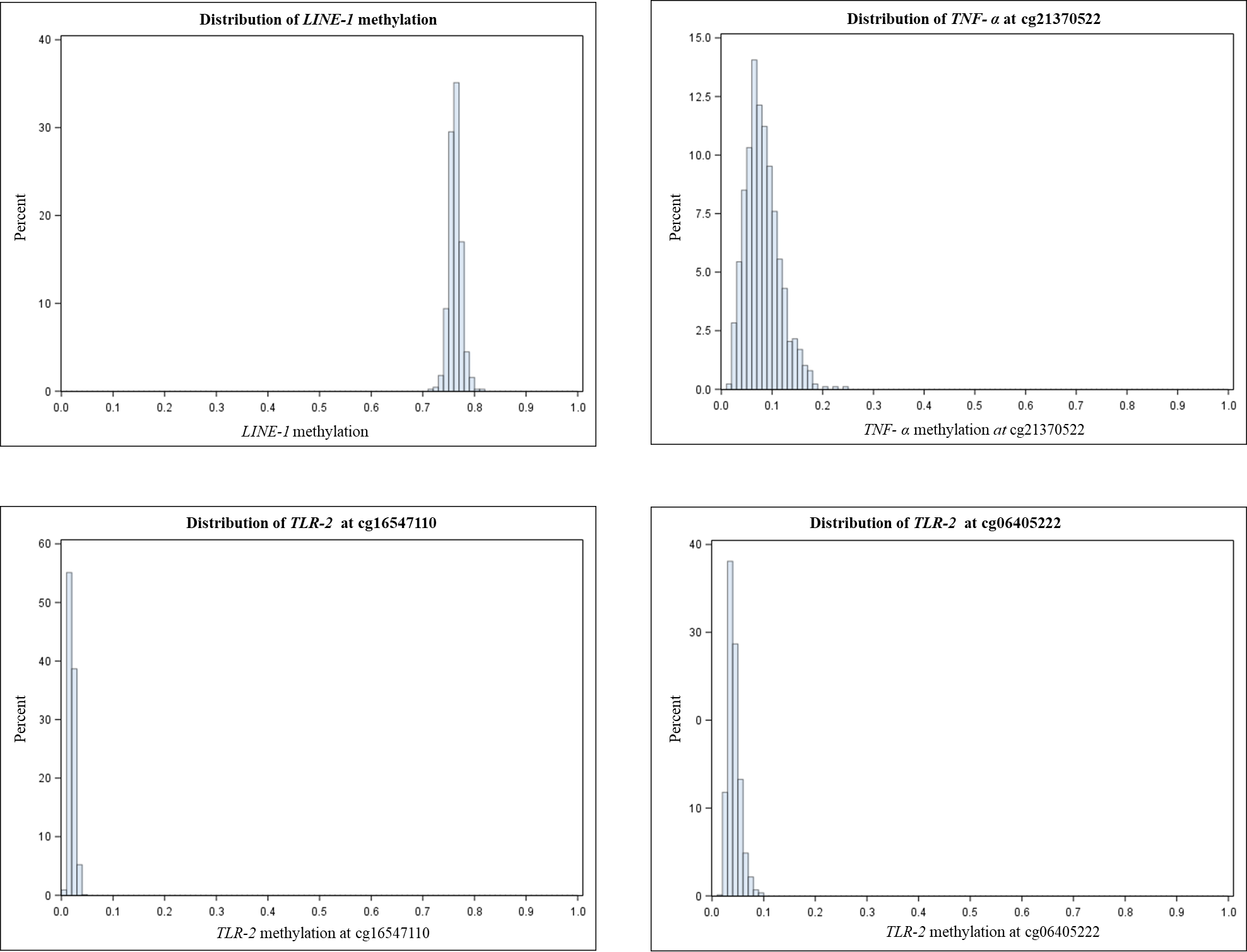 Figure S2. Distribution of mean annual PM2.5 in random sub-cohort 1 and 2.Abbreviations:PM2.5, particulate matter having an aerodynamic diameter less than or equal to 2.5 μm.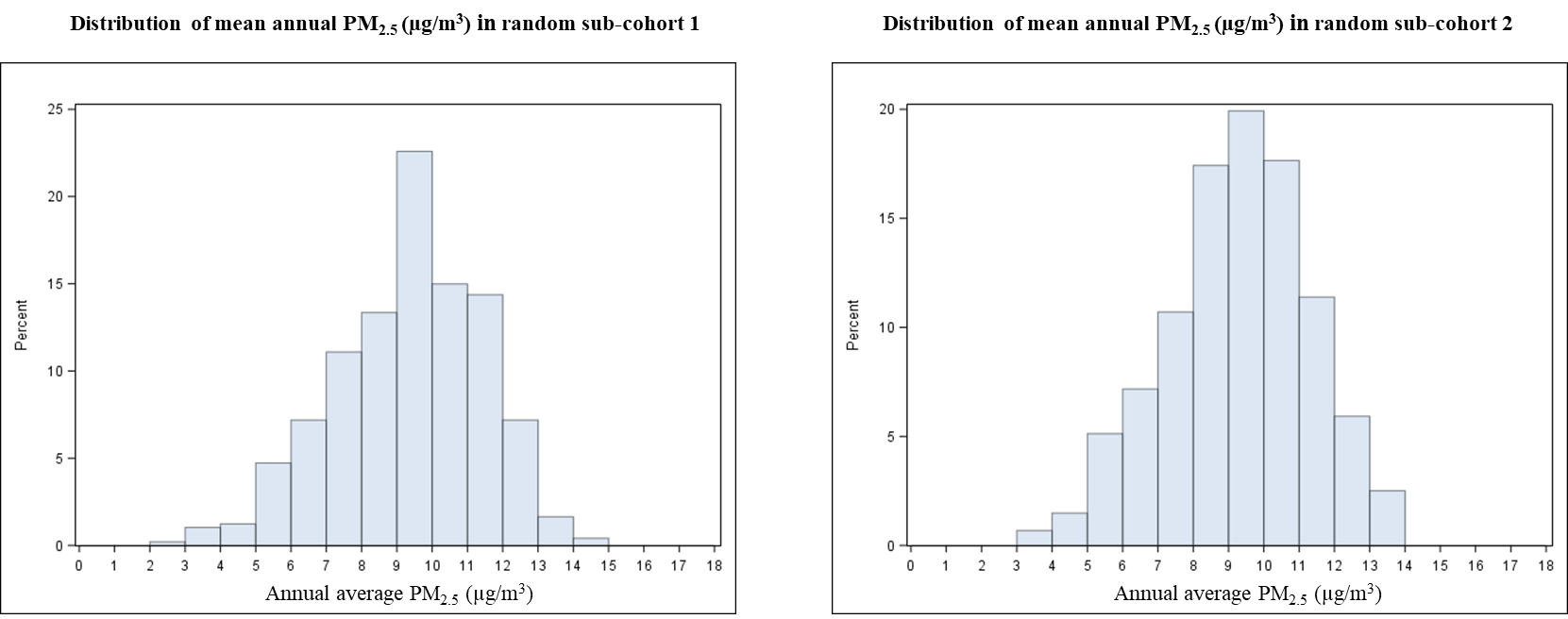 Figure S3A. Percentage change in DNA methylation associated with a 5 µg/m3 increase in ambient PM2.5 at each decile of the methylation distribution, in subjects who spent more than 4 hours per week outdoors. The X-axis refers to different quantiles; the Y-axis refers to the corresponding changes (mean and 95% confidence interval). (Number of subjects in LINE-1 analysis is 491; number of subjects in locus-specific analysis is 882.)Abbreviations: LINE-1, long interspersed nucleotide element; TNF-α, tumor necrosis factor-alpha; TLR-2, Toll-like receptor-2; PM2.5, particulate matter having an aerodynamic diameter less than or equal to 2.5 μm.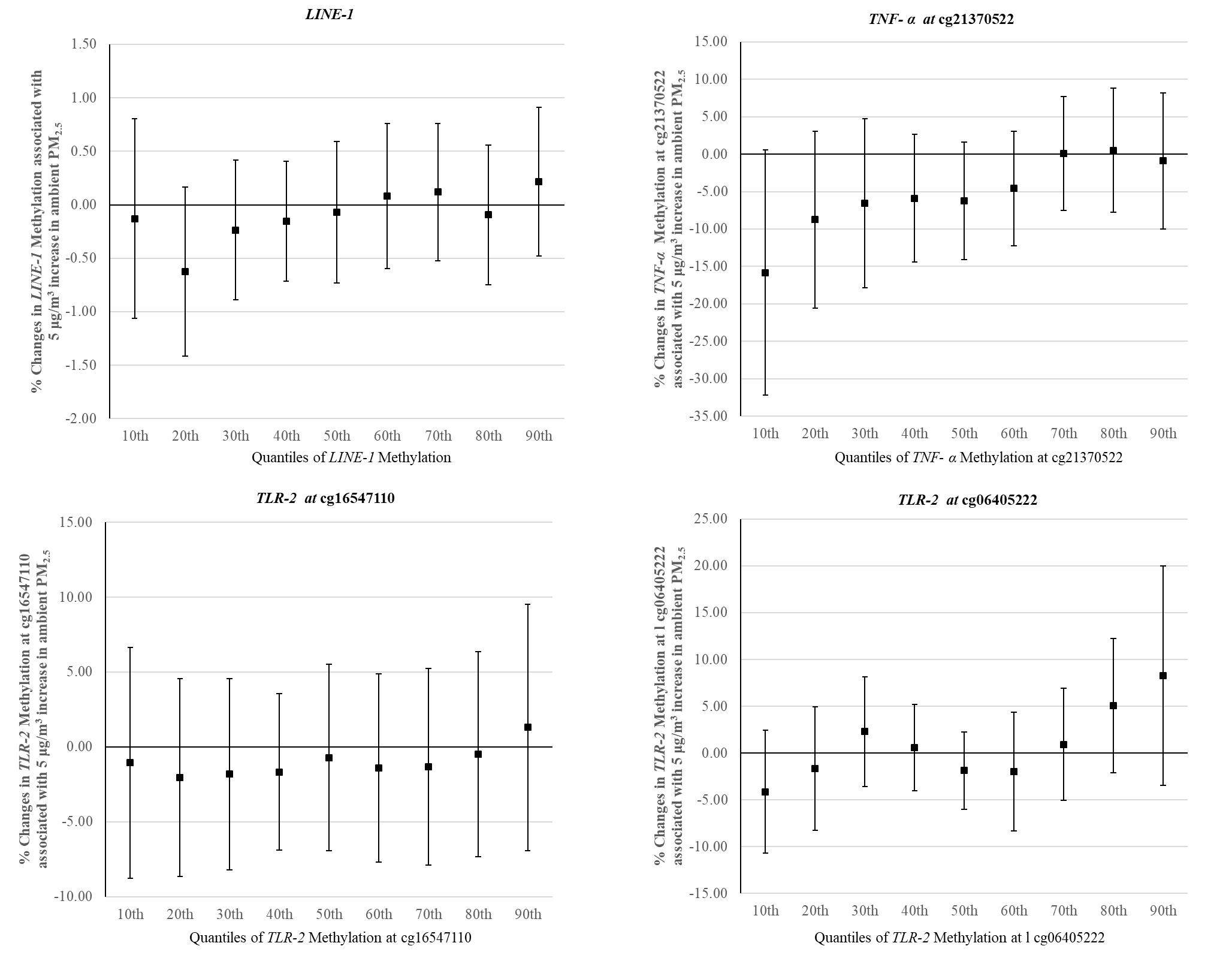 Figure S3B. Percentage changes in DNA methylation (expressed in %5mC with 95% CI) associated with a 5 µg/m3 increase in ambient PM2.5 according to the deciles of the methylation distribution, in younger and older women. The X-axis refers to different quantiles; the Y-axis refers to the corresponding changes (mean and 95% confidence interval). (The median age in LINE-1 analysis is 56.2, the median age in locus-specific analyses is 57.0)Abbreviations: LINE-1, long interspersed nucleotide element; TNF-α, tumor necrosis factor-alpha; TLR-2, Toll-like receptor-2; PM2.5, particulate matter having an aerodynamic diameter less than or equal to 2.5 μm.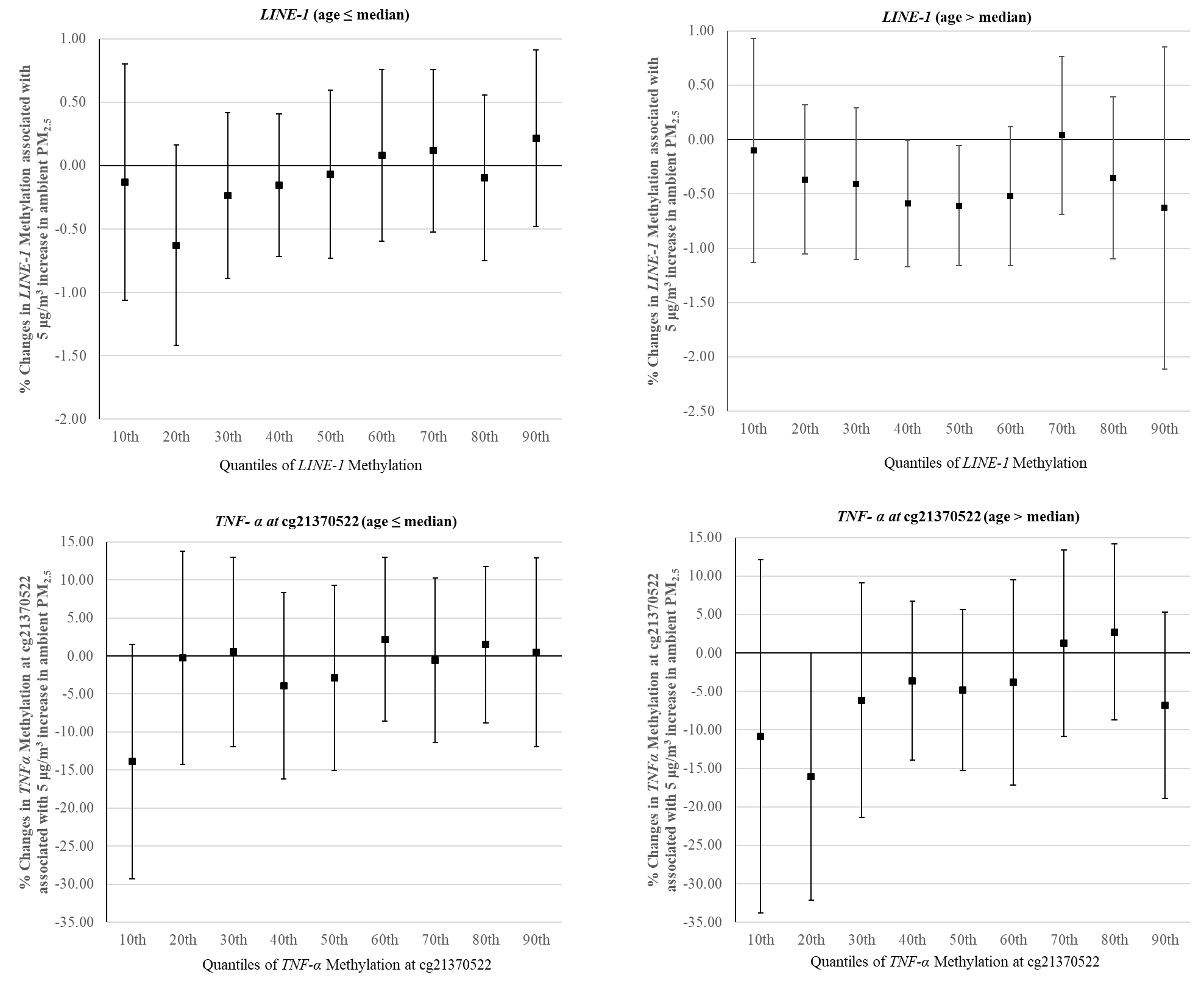 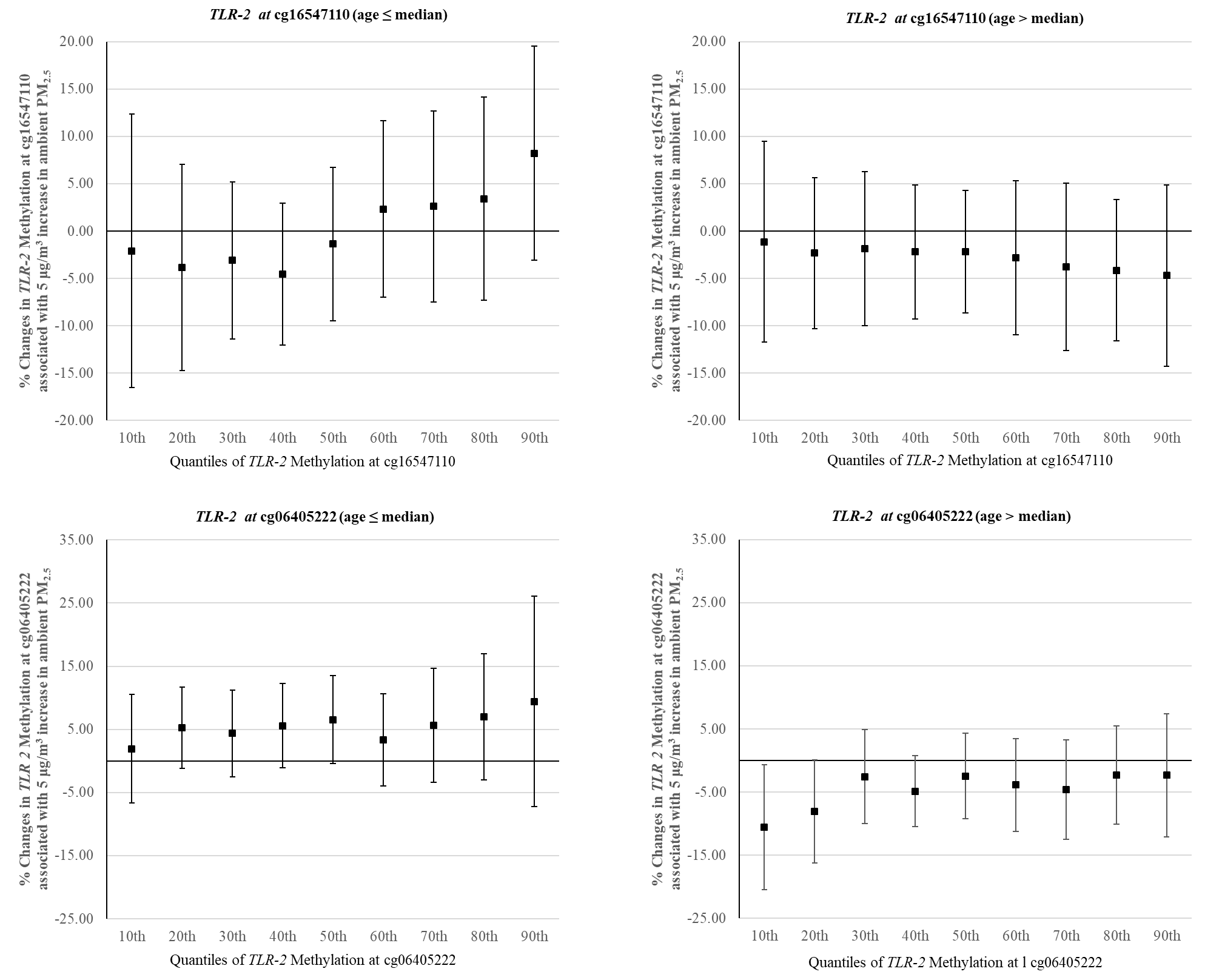 ReferenceWang C, Chen R, Shi M, et al. Possible Mediation by Methylation in Acute Inflammation Following Personal Exposure to Fine Particulate Air Pollution. Am J Epidemiol 2017; PubMed PMID: 29020142; PubMed Central PMCID: 5860518; http://dx.doi.org/10.1093/aje/kwx277.Table of Contents	PageTable S1. Percentage changes (mean and 95% confidence interval) in LINE-1, and methylation at gene-specific loci associated with an increase of 5 µg/m3 increase in PM2.5 in main analyses.3Table S2. Percentage changes (mean and 95% confidence interval) in LINE-1, and methylation at gene-specific loci associated with an increase of 5 µg/m3 increase in PM2.5 in main analyses.4Figure S1. Distribution of LINE-1, and methylation at gene-specific locus.5Figure S2. Distribution of mean annual PM2.5 in random sub-cohort 1 and 2. 6Figure S3A. Percentage changes in DNA methylation associated with a 5 µg/m3 increase in ambient PM2.5 at each decile of the methylation distribution, in subjects who spent more than 4 hours per week outdoors. The X-axis refers to diffent quantiles; the Y-axis refers to the corresponding changes (mean and 95% confidence interval). (Number of subjects in LINE-1 analysis is 491; number of subjects in locus-specific analysis is 882.)7Figure S3B. Percentage changes in DNA methylation (expressed in %5mC with 95% CI) associated with a 5 µg/m3 increase in ambient PM2.5 according to the deciles of the methylation distribution, in younger and older women. The X-axis refers to diffent quantiles; the Y-axis refers to the corresponding changes (mean and 95% confidence interval). (The median age in LINE-1 analysis is 56.2, the median age in locus-specific analyses is 57.0)8GenesChromosomeAmpliconAmpliconLengthpromoterCpGs (position)CpGs (position)CpGs (position)CpGs (position)CpGs (position)StartEndLengthpos 1pos 2pos 3pos 4pos 5TNF-α6-217-86132no-151-123 aICAM-119-483-234250no-298-291-280CD40LX-661279no-37-29IL-67472608137yesIntron 2Intron 2TLR-24-289-109182no-143 b-139-137-129 c-125LINE-1TNF- α at cg21370522TLR-2 at cg16547110TLR-2 at cg06405222Linear regression-0.13 (-0.51,0.25)-6.5 (-13.34, 0.35)-2.62 (-7.25, 2.00)0.91 (-3.46, 5.28)Quantile regression    10th -0.35 (-0.97, 0.28)-15.99 (-31.54, -0.43) *-1.51 (-10.65, 7.62)-2.79 (-9.26, 3.67)    20th -0.32 (-0.81, 0.16)-7.46 (-19.61, 4.69)-3.12 (-9.66, 3.41)-2.07 (-7.67, 3.53)    30th -0.43 (-0.89, 0.04)-6.43 (-15.82, 2.97)-3.09 (-9.15, 2.97)0.66 (-4.90, 6.22)    40th -0.34 (-0.70, 0.02)-6.85 (-14.88, 1.18)-2.95 (-8.48, 2.58)0.72 (-3.59, 5.03)    50th -0.31 (-0.70, 0.07)-5.01 (-11.80, 1.79)-2.72 (-8.34, 2.91)-1.07 (-5.26, 3.12)    60th -0.05 (-0.52, 0.42)-4.52 (-12.58, 3.54)-2.05 (-9.13, 5.03)-1.31 (-7.30, 4.67)    70th 0.07 (-0.35, 0.50)0.73 (-6.49, 7.96)-2.11 (-7.54, 3.33)2.09 (-3.64, 7.82)    80th -0.20 (-0.67, 0.27)-0.30 (-9.06, 8.47)0.05 (-6.36, 6.45)4.62 (-1.90, 11.13)    90th -0.01 (-0.82, 0.80)0.49 (-8.60, 9.58)0.55 (-6.36, 7.46)8.82 (-1.67, 19.32)